	Date Slaughtered:______________________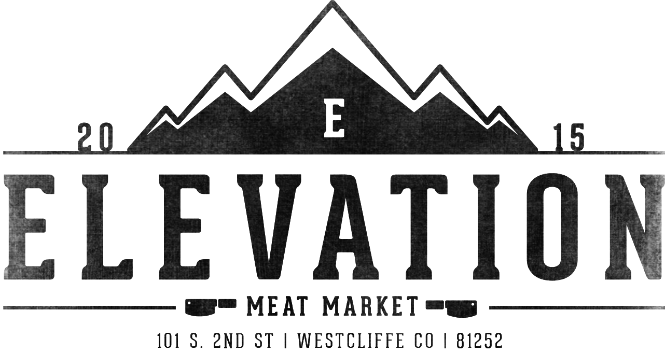 	   Beyond 14 days hang time, there will be a $2/day 	Tag#_______________Age:___________	Weight__________________________	Ambulatory? _____ Yes        _____               Seller Name ___________________          Seller Phone _____________________Name_____________________________Phone Number_______________________________________Address______________________________________________________________________________Lamb/Goat                                 NOT FOR SALEPlease Fill out Completely, Circle Yes or No, Anything left blank will be assumed that you want that item to be ground.Front Shoulder:   Shoulder Roast   Y/N    Shoulder Chops   Y/N    or   Ground Y/N    		 Shank   Y/N    RibRack:	Rack  Y/N   or   Rib Chops Y/N   		Spare Ribs  Y/NLoin: 		Loin Chops Y/N       or      Leave Whole   Y/N  Hind Quarter: 	Option 1 - Leave Leg Whole with Shank On  Y/N		Option 2 - Bone in Leg Roast Y/N     Leg Steaks  Y/N       Shank Y/N		Option 3 – Boneless Leg Roast Rolled and Tied  Y/N        Shank Y/NOrgans: 	Let the Buther know and have bags or totes ready. We no longer take organs back to the shop.	Misc: 		Roast Size Ave lbs: _________	               Grind :  1lb  2lb  Packages 		Steaks/Chops per Package:   2  3  4  5  6Date of SRM Removal______________    Name of person who removed SRM_____________________Date of SRM Disposal______________     Method of Disposal _________________________________ I affirm that the age of this animal is under 30 months of Age. Signature_____________________I would like the inedibles to be7 donated to Mission Wolf  Y/N  Signature__________________________